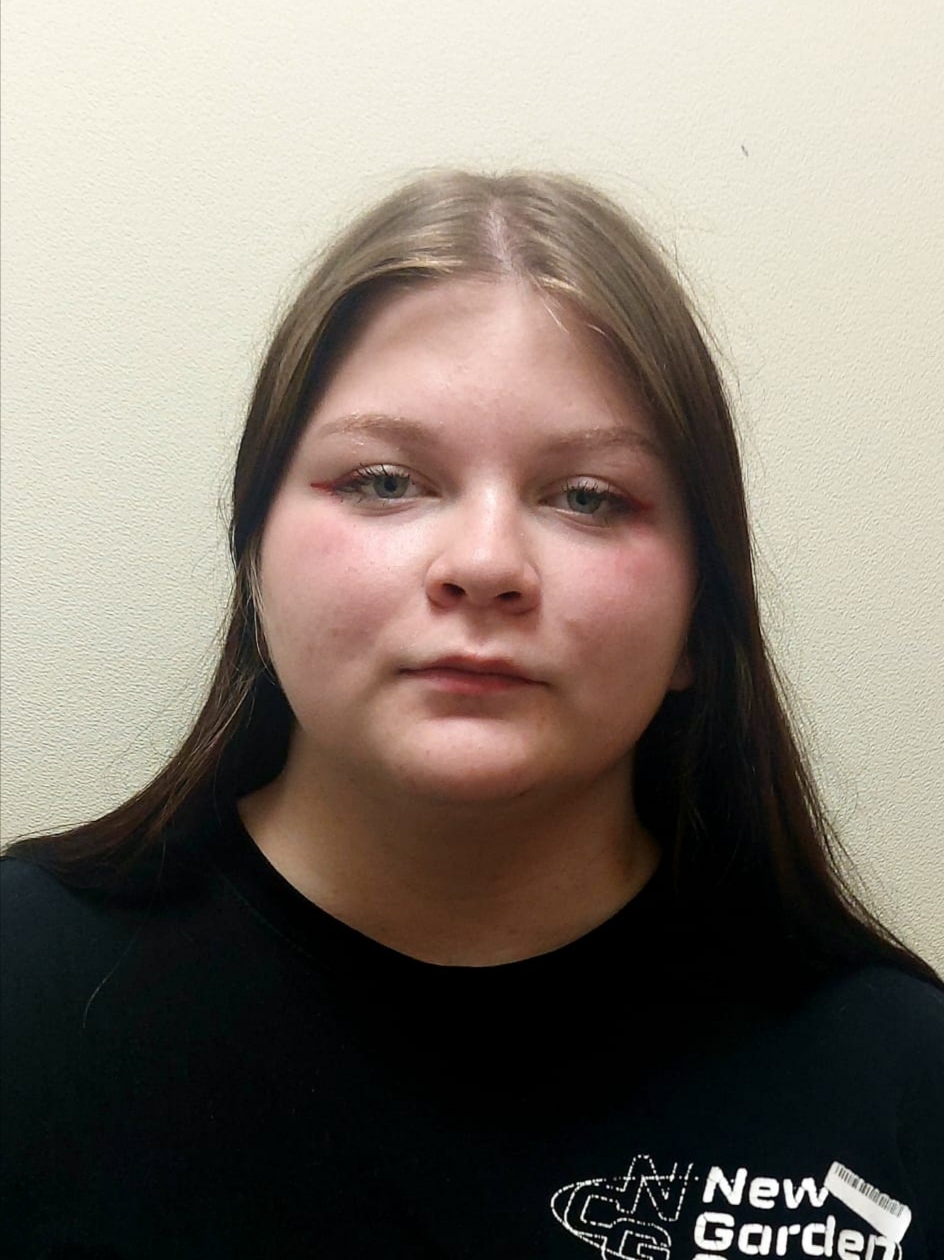 Валерия Ш. 2006 г.р . Самостоятельная ,целеустремленная ,веселая ,готова помочь младшим воспитанникам .